POC NUOVE STRATEGIE PER IL CINEMA IN CAMPANIA 2Delibera della Giunta Regionale della Campania n. D.G.R. 566 del 07/12/2021Progetto C.U.P. E69I21000020003Azione Strategica 3 SOGGETTO ATTUATORE: FONDAZIONE FILM COMMISSION REGIONE CAMPANIAAVVISO PUBBLICO PER LA SELEZIONE DI PARTECIPANTI AL CORSO DI AGGIORNAMENTO PROFESSIONALE In collaborazione con maia Associazione culturale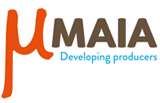 per la PROFESSIONALIZZAZIONE E INTERNAZIONALIZZAZIONE DEGLI OPERATORI DELL’AUDIOVISIVO DELLA REGIONE CAMPANIA MODELLO A – APPLICATION FORM __l__ sottoscritt_ _________________________________ nat_ a __________________________Prov. (____________________) il _____________________Stato__________________________________ Codice Fiscale ________________________________________________________Consapevole delle conseguenze a cui può incorrere in caso di attestazioni mendaci (Art. 48-76-D:P:R: n° 28/12/2000, n°445), sotto la sua responsabilità richiede di partecipare al corso in oggetto a tal fine 					DICHIARADi essere cittadino ____________________________________________________; di risiedere in Via/P.zza_______________________________________________________n°_______ Comune di ______________________________________CAP_________________Provincia______________ Di essere domiciliato in (da compilare solo se il domicilio non coincide con la residenza)Via/P.zza_______________________________________________________n°_______ Comune di ______________________________________CAP_________________Provincia______________Tel.__________________________________Cellulare____________________________________Email___________________________________________________________________________DICHIARA INOLTREDi avere preso visione dell’Avviso in oggetto e di possedere i requisiti d’ingresso richiesti per i destinatari del progetto formativo. In particolare dichiara di essere in possesso dei seguenti requisiti:residenza in Campania; avere svolto esperienze lavorative, anche in forma di tirocinio, nell’ambito dell’attività professionale dichiarata per un periodo non inferiore ad anni 1 ( uno ) complessivi;di avere una buona conoscenza della lingua inglese; Dichiara inoltre di:avere compiuto 18 anni alla data di iscrizione al corso;non avere riportato condanne penali che comportino l’interdizione dai pubblici uffici;__I__ sottoscritt_ dichiara, inoltre:di essere consapevole che l’accettazione della presente domanda è subordinata alla selezione a cura di un comitato di valutazione e al raggiungimento del numero massimo di allievi previsto; di essere consapevole che la partecipazione all’iter formativo è subordinata alla presentazione della documentazione comprovante i requisiti previsti per l’ammissione al corso; di autorizzare, ai sensi della legge 196/2003 e ss.mm.ii. e del G.D.P.R. (Regolamento UE 2016/679) la Fondazione Film Commission Regione Campania e MAIA Associazione Culturale alla conservazione e al trattamento dei dati personali forniti, per tutte le finalità connesse allo svolgimento delle proprie attività istituzionali. Allegati: Copia leggibile del documento di identità del soggetto richiedente in corso di validità;Curriculum formativo e professionale del soggetto richiedente;Lettera di presentazione e nota motivazionale; Facoltativo - File relativo a progetti di opera audiovisiva/line up di progetti audiovisivi in sviluppo (lungometraggio o documentario, max 2) ___________________ (Data) 		Firma del richiedente___________________________